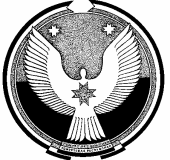 АДМИНИСТРАЦИЯ МУНИЦИПАЛЬНОГО ОБРАЗОВАНИЯ                «ТЫЛОВЫЛ-ПЕЛЬГИНСКОЕ» 
«ТЪIЛОВЫЛ-ПЕЛЬГА» МУНИЦИПАЛ КЫЛДЫТЭТЛЭН АДМИНИСТРАЦИИПОСТАНОВЛЕНИЕАдминистрации муниципального образования «Тыловыл-Пельгинское»от 21 декабря  2017 года                     с. Тыловыл-Пельга                             № 42Об организации и проведении публичных слушаний по проекту Генерального плана муниципального образования «Тыловыл-Пельгинское»        В соответствии с Федеральным  законом от  6 октября  2003 года №131-ФЗ «Об общих принципах организации местного самоуправления в Российской Федерации», Градостроительным кодексом Российской Федерации,  Положением о публичных слушаниях в муниципальном образовании «Тыловыл-Пельгинское», утвержденным решением Совета депутатов муниципального образования «Тыловыл-Пельгинское» от 31 июля 2013 года №2, постановлением Главы муниципального образования «Тыловыл-Пельгинское» от 21 декабря 2017 года №11  «О назначении публичных слушаний по проекту Генерального плана муниципального образования «Тыловыл-Пельгинское», руководствуясь Уставом муниципального образования «Тыловыл-Пельгинское», Администрация муниципального образования «Тыловыл-Пельгинское»постановляет:	1. Организовать и провести публичные слушания по проекту Генерального плана муниципального образования «Тыловыл-Пельгинское»  (далее – проект) в период с 22 декабря 2017 года по 9  февраля 2018 года: - с.Тыловыл-Пельга: 1 февраля 2018 года с 16.00 часов  в Тыловыл – Пельгинской сельской библиотеке по адресу: УР, Вавожский район, с. Тыловыл – Пельга, ул. Школьная, д. 1;- д. Иваново-Вознесенск: 2 февраля 2018 года с 16.00 часов в начале улицы Молодежная по адресу: УР, Вавожский район, д. Иваново-Вознесенск, ул. Молодежная, вблизи д.2.- д. Дубровка: 5 февраля 2018 года с 16.00 часов в мастерской ООО «Восход» по адресу: УР, Вавожский район,  д. Дубровка, ул. Антоновская, д. 12. - д. Новотроицкий: 6 февраля 2018 года с 16.00 часов в центральной части д. Новотроицкий по адресу: УР, Вавожский район, д. Новотроицкий, ул. Центральная, вблизи д.10.- д. Старое Жуе: 7 февраля 2018 года с 16.00 часов в центральной части д. Старое Жуе по адресу: УР, Вавожский район, д. Старое Жуе, ул. Центральная, вблизи д.9.- д. Русская Изопельга: 8 февраля 2018 года с 16.00 часов в центральной части д. Русская Изопельга по адресу: УР, Вавожский район, д. Русская Изопельга, ул. Центральная, вблизи д.6.- д. Берлуд: 9 февраля 2018 года с 15.00 часов в центральной части д. Берлуд по адресу: УР, Вавожский район, д.Берлуд, ул. Центральная, вблизи д. 12.- д. Кочежгурт: 9 февраля 2017 года с 16.00 часов в центральной части д. Кочежгурт по адресу: УР, Вавожский район, д. Кочежгурт, вблизи д. 3.Форма проведения слушаний – массовое обсуждение населением муниципального образования проекта муниципального правового акта.         2.Организацию проведения публичных слушаний возложить на  Администрацию муниципального образования «Тыловыл-Пельгинское».         3. Материалы публичных слушаний обнародовать 21 декабря 2017 года путем размещения проекта на официальном сайте муниципального образования «Тыловыл – Пельгинское» в  разделе «Муниципальное образование «Тыловыл-Пельгинское» и в помещениях:  - Администрации муниципального образования «Тыловыл – Пельгинское» по адресу: с. Тыловыл – Пельга, ул. Школьная,1;- мастерской ООО «Восход» по адресу: д. Дубровка, ул. Антоновская, д.12; 
- магазина по адресу: д. Дубровка, ул. Молодежная, д, 3.         4. Предложения по проекту направлять на имя Главы муниципального образования «Тыловыл – Пельгинское» в срок до  09  декабря 2017 года.         5. Для рассмотрения предложений по проекту создать рабочую группу в составе:- Тарасова Сергея Антоновича – Главы муниципального образования «Тыловыл – Пельгинское»;- Колзиной Елены Дмитриевны – ведущего специалиста-эксперта Администрации муниципального образования «Тыловыл-Пельгинское»;- Скобелевой Валентины Петровны – депутата Совета депутатов муниципального образования «Тыловыл – Пельгинское» (по согласованию).	6. Контроль за исполнением настоящего постановления оставляю за собой.	7. Настоящее постановление подлежит опубликованию (размещению на официальном сайте муниципального образования «Вавожский район» в разделе муниципального образования «Тыловыл-Пельгинское»).Глава муниципального образования «Тыловыл-Пельгинское»                                                       С.А.Тарасов            